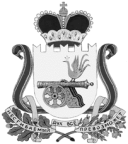 СОВЕТ ДЕПУТАТОВ ВЯЗЕМСКОГО ГОРОДСКОГО ПОСЕЛЕНИЯВЯЗЕМСКОГО РАЙОНА СМОЛЕНСКОЙ ОБЛАСТИРЕШЕНИЕот 27.05.2021 № 47Руководствуясь пунктом 3 части 3 статьи 28 Федерального закона от 06 октября 2003 года № 131-ФЗ «Об общих принципах организации местного самоуправления в Российской Федерации», пунктами 5, 7 статьи 39 Градостроительного кодекса Российской Федерации, Совет депутатов Вяземского городского поселения Вяземского района Смоленской области РЕШИЛ:1. Установить следующий порядок учета предложений по проекту решения «О назначении публичных слушаний по вопросам предоставления разрешений на отклонения от предельных параметров разрешенного строительства»                            от 27.05.2021 № 46 и участия граждан в его обсуждении:1.1. Ознакомление с проектом решения через средства массовой информации (газета «Мой город - Вязьма» и официальный сайт «Мой город – Вязьма.ru» (MGORV.RU).1.2. Прием предложений граждан в письменной форме до 14 июня 2021 года по адресу: г. Вязьма, ул. 25 Октября, д. 11, кабинет № 103.1.3. Анализ поступивших предложений граждан по проекту решения                     «О назначении публичных слушаний по вопросам предоставления разрешений на отклонения от предельных параметров разрешенного строительства»                              от 27.05.2021 № 46.1.4. Публичные слушания по проекту решения «О назначении публичных слушаний по вопросам предоставления разрешений на отклонения от предельных параметров разрешенного строительства» от 27.05.2021 № 46 провести                                 15 июня 2021 года в 14 часов 30 минут, в 14 часов 40 минут,                                           в 14 часов 50 минут по адресу: г. Вязьма, ул. 25 Октября, д. 11, большой зал Администрации.1.5. Утверждение решения «О назначении публичных слушаний по вопросам предоставления разрешений на отклонения от предельных параметров разрешенного строительства» от 27.05.2021 № 46.1.6. Опубликование решения «О назначении публичных слушаний по вопросам предоставления разрешений на отклонения от предельных параметров разрешенного строительства» от 27.05.2021 № 46 в газете «Мой город-Вязьма» и на официальном сайте «Мой город – Вязьма.ru» (MGORV.RU).2. Опубликовать настоящее решение в газете «Мой город – Вязьма» и разместить на официальном сайте «Мой город – Вязьма.ru» (MGORV.RU).Глава муниципального образованияВяземского городского поселения     Вяземского района Смоленской области                                            А.А. ГригорьевОб установлении порядка учета предложений по проекту решения  «О назначении публичных слушаний по вопросам предоставления разрешений на отклонения от предельных параметров разрешенного строительства»                     от 27.05.2021 № 46 и порядка участия граждан в его обсуждении